Základná škola s materskou školou Dávida Mészárosa  - Mészáros Dávid AlapiskolaésÓvoda,                                   Školský objekt 888, 925 32 Veľká Mača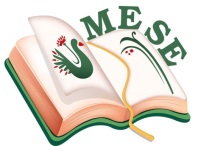 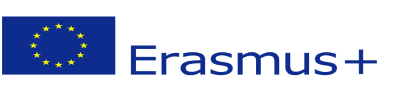 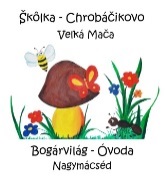 Názov projektu - a projekt címe: Mesévelegyüttsegítsükazegészséget! Zmluva číslo – a szerződésszáma: 2018 – 1- HU01 – KA229 – 047862_5Plán činnostiTéma: : Rozprávková jeseň - Rozprávkové aktivity - materská škola sa začína hrami, rozprávkami „Škôlka, škôlka, čarovný palác“Aktivity: „Bež jedno kolo pre svoje zdravie!“ – 24. september - Svetový deň srdcaZúčastnená organizácia:Základná škola s materskou školou Dávida Mészárosa –  deti zo škôlky ChrobáčikovoDátum: 24.09. 2020Organizačná zodpovednosť:Silvia Brédová – Monika LanczováAlžbeta Juhosová – Gabriela FodorováAnna Rózsová – Eva BittóováZákladná škola s materskou školou Dávida Mészárosa  - Mészáros Dávid AlapiskolaésÓvoda, Základná škola s materskou školou Dávida Mészárosa  - Mészáros Dávid Alapiskola és Óvoda, 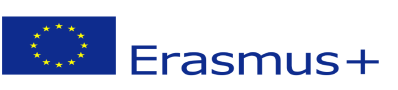 Príprava na realizáciu aktivity:Aby sa zabránilo ďalšiemu šíreniu epidémie koronavírusu, plánovaná rodinná akcia „Bež jedno kolo pre svoje zdravie!“ pri príležitosti Svetového dňa srdca sa mohla uskutočniť iba online.REALIZÁCIA:Pri príležitosti Dňa srdca v našej materskej škole sme spojili program „Bež jedno kolo pre svoje zdravie“ s programom Hodina šťastia. Cieľ programu Hodiny šťastia považujeme za usmernenie pre predškolákov, ktoré im má uľahčiť čeleniu výzvam, schopnosť vyrovnať sa s problémami a poskytnúť príležitosť uvedomiť si faktory potrebné na udržanie fyzického a duševného zdravia.
Počas dopoludnia mali deti možnosť slobodne tvoriť v rámci okruhu výtvarného umenia. Všetky stoly sme v skupinovej miestnosti zakryli obrovským baliacim papierom a zatiaľ čo sme počúvali pieseň od Bagdi Bella pod názvom „Radosť napĺňa moje srdce“ deti vo veľkých skupinách skladali slobodne zvolenou technikou. Mohli maľovať, kresliť. Oslnili nás nádherné výtvory.Pretože nebolo možné z dôvodu momentálnej situácie zorganizovať spoločný rodinný program, vyriešili sme program „Bež jedno kolo pre svoje zdravie!“ za účasti online rodiny. Požiadali sme rodičov našej škôlky, aby sa zúčastnili našej spoločnej online iniciatíve v materskej škole a poslali rodinné „bežiace“ fotografie na facebookovú stránku materskej školy. Touto iniciatívou chceme všetkých povzbudiť, že pohyb je najlepšou prevenciou.REFLEXIA:Celý deň bol o zábave a radosti z pohybu. Všetky deti, ktoré prebehli kúsok s rodičmi a zverejnili fotografiu na stránke škôlky, dostali zdravé prekvapenie. A pre rodiny čakal nami vyrobený kalendár šťastia, v ktorom sme zhromaždili niekoľko nápadov, vďaka čomu sa môžu obyvatelia Chrobáčikova cítiť lepšie s rodinou.Vo Veľkej Mači, 24. 09.2020                                                                               Brédová Silvia koordinátorka projektu                                                                                 .........................................................SprávaSprávaCieľ činnosti:Ponúkať deťom zážitkové aktivityPodporovať zdravý životný štýlRozvíjanie spolupráce rodiny a materskej školyPlnenie úloh:Prostredníctvom tradícií prehlbovať zvyky a tradície - multikultúrna výchovaPodporovať prirodzenú detskú zvedavosťRadosť voľnej tvorby a radosť pohybuPosilnenie osobnostných spôsobilostí detíPoznanie vlastných hranícPotlačenie strachu, obavyTrénovanie odvahy detíVytváranie neformálnych vzťahov Organizácia:Zabezpečenie priestorových podmienok Zabezpečenie potrebných materiálnych podmienok a pomôcok Príprava aktivity„Bež jedno kolo pre svoje zdravie!“Pomôcky:Pomôcky na vytvorenie športových stanovíšť, Stratégie:Príprava, spoločný rodinný beh, voľná výtvarná tvorba,